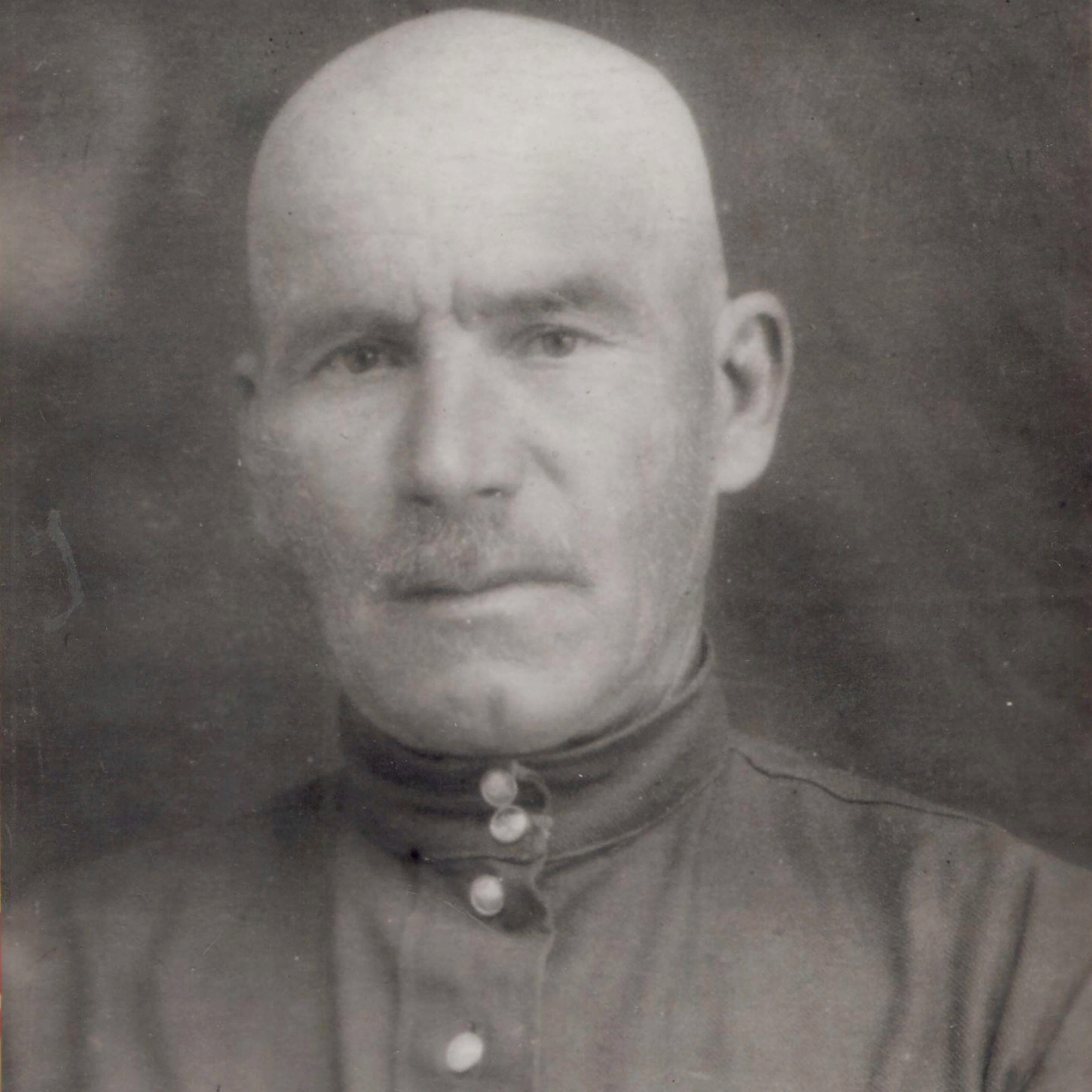 ГорбВасилий Куприянович03.06.1894-08.10.1963